Vzájemná poloha kružnice a přímkyOpiš si do školního sešitu hnědý rámec – strana 10 – vzájemná poloha přímky a kružniceOdpověz na otázky -  učebnice 10/1 a 11/3 (kontrola podle učebnice strana 77)Tětiva Opiš si tento obrázek do sešitu: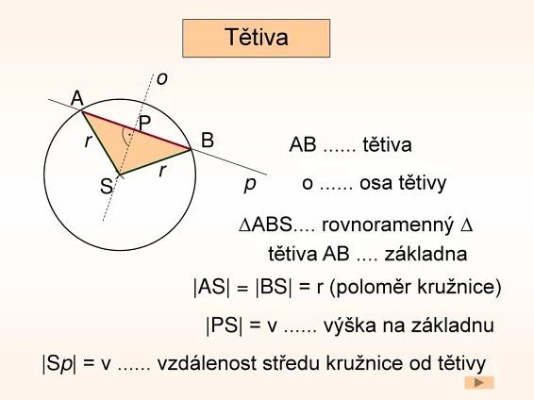 Opakuj Pythagorovu větu:,Platí: c2 = a2 + b2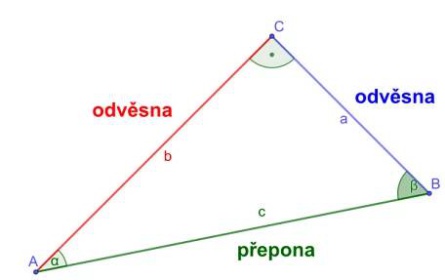                                                                                                               a2 = c2 – b2                                                                       b2 = c2 – a2,V následujících příkladech se využívá Pythagorova věta:Příklad: V kružnici je sestrojena tětiva AB = t , která má délku 9,6 cm. Její vzdálenost od středu kružnice je v = 2 cm. Vypočítej poloměr a průměr kružnice! Sleduj obrázek (tětiva), proveď si náčrt a zapisuj: Zápis: t = 9,6 cm,    9,6 : 2 = 4,8 cm (polovina délky tětivy)          	v = 2 cm 	r = ? cm----------------------------K výpočtu použijeme pravoúhlý trojúhelník SPB, ve kterém je r přepona.					r2 =4,82 + 22                                                        r   = 5,2 cm    Poloměr kružnice je 5, 2 cm a průměr kružnice je 10,4 cm.Příklad: Je dána kružnice k (S, r = 3,2 cm) a přímka p ve vzdálenosti v = 2,4 cm od středu S. Průsečíky přímky p a kružnice jsou body A, B. Vypočítejte délku tětivy AB = t. Sleduj obrázek (tětiva), proveď si náčrt a zapisuj:Zápis: r = 3,2 cmv = 2,4 cmt = ? cmK výpočtu použijeme pravoúhlý trojúhelník SPB, ve kterém je půlka tětivy =  odvěsna.()2 = 3,22 – 2,42(   = 2,1 cm                t = 2 . 2,1 = 4,2 cm               Tětiva AB měří 4,2 cm.Příklad: V kružnici o poloměru 8,5 cm je sestrojena tětiva délky 15 cm.      Vypočítejte vzdálenost středu kružnice od tětivy (v).Sleduj obrázek (tětiva), proveď si náčrt a zapisuj:Zápis: r = 8,5 cmt = 15 cm          = 7,5 cmv = ? cm K výpočtu použijeme pravoúhlý trojúhelník SPB, ve kterém je v odvěsna.v2 = 8,52 – 7,52v = 4 cm                    Vzdálenost středu kružnice od tětivy měří 4 cm.TečnaNa youtube zadej: konstrukce tečny ke kružnici Markéta Hadamová Pomocí prezentace narýsuj do sešitu tečnu ke kružniciÚkoly ke kontrole:Narýsuj do sešitu – učebnice 13/9a, b – použij návodVypočítej:  V kružnici o poloměru 14,5 cm je sestrojena tětiva tak, že její vzdálenost od středu kružnice je 10 cm. Vypočítej, jakou délku má tato tětiva. Proveď si náčrt. (Nápověda: Nejprve vypočítej polovinu délky tětivy, pak výsledek vynásob 2.)